视频案例制作申请书视频案例名称___________________________________项目编号：___________________________________申 请 者：____________________________________单位名称：____________________________________申请日期：____________________________________教育部学位与研究生教育发展中心2019年制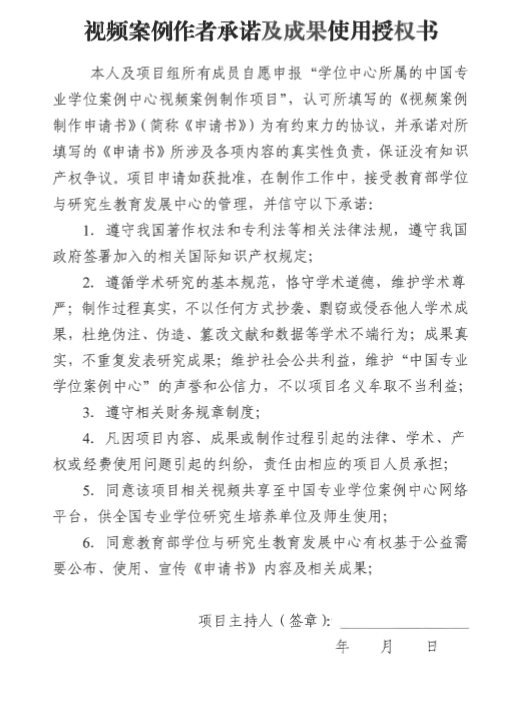 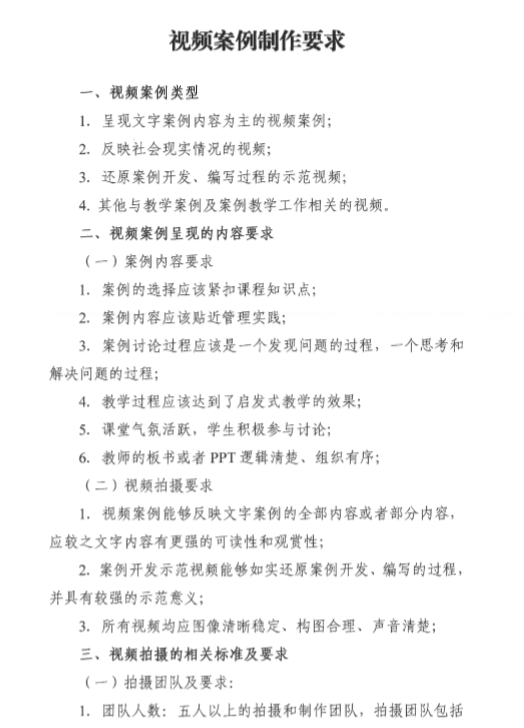 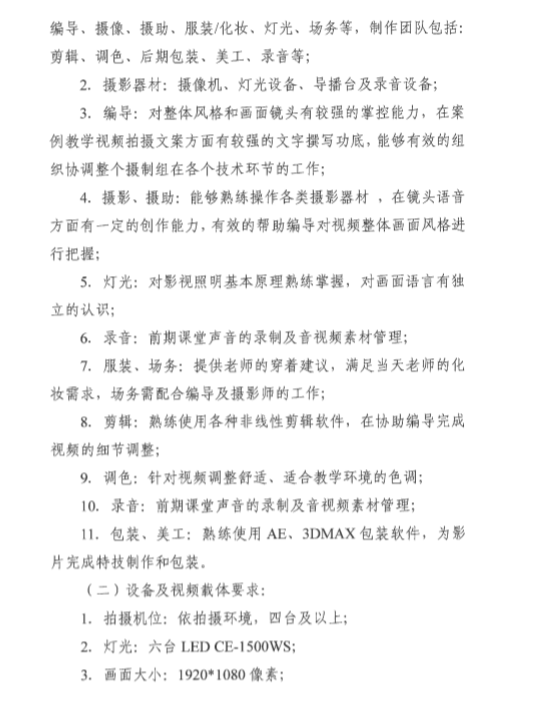 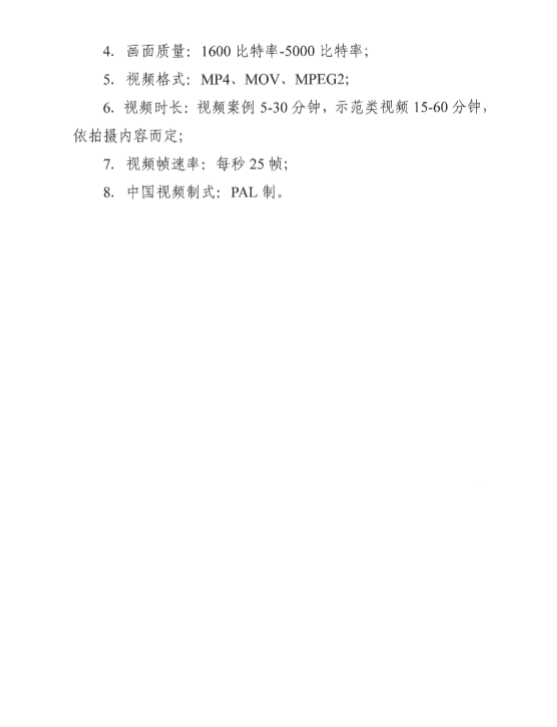 视频案例制作申请书申请视频案例制作情况项目组成员概况经费预算及使用计划四、项目主持人所在单位院系审批意见视频案例名称视频案例类型建设思路建设思路项目主持人姓名职称职称是否为博（硕）士生导师是否为博（硕）士生导师项目主持人联系电话邮箱项目主持人曾主持、参与案例工作简况项目其他成员姓名所在单位职称职称研究方向研究方向是否为在读博士生从事案例教学等相关工作情况从事案例教学等相关工作情况项目其他成员项目其他成员项目其他成员项目其他成员项目其他成员申请经费申请经费其他经费来源其他经费来源（万元）使用计划使用计划使用计划使用计划使用计划使用计划序号开支内容金额（万元）序号开支内容金额（万元）1教师课时酬金2劳务费及资料费3专家咨询及会务费4视频摄制费5管理费用及税金6合计项目主持人所在单位账户信息项目主持人所在单位账户信息项目主持人所在单位账户信息项目主持人所在单位账户信息项目主持人所在单位账户信息项目主持人所在单位账户信息收款人单位账户（全称）收款人单位账户（全称）开户行开户行行号行号账号账号备注备注是否同意项目申报，拟给予的支持等。盖章年   月   日